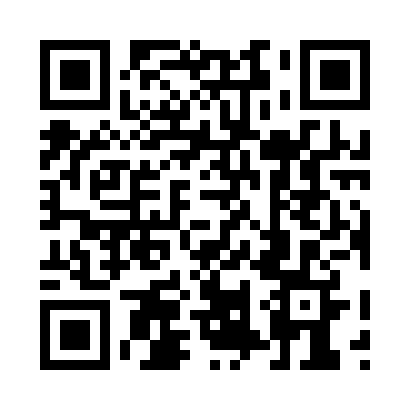 Prayer times for Bickerdike, Alberta, CanadaWed 1 May 2024 - Fri 31 May 2024High Latitude Method: Angle Based RulePrayer Calculation Method: Islamic Society of North AmericaAsar Calculation Method: HanafiPrayer times provided by https://www.salahtimes.comDateDayFajrSunriseDhuhrAsrMaghribIsha1Wed4:026:101:446:549:1811:272Thu3:596:081:436:559:2011:303Fri3:556:061:436:569:2211:334Sat3:546:041:436:579:2311:345Sun3:536:021:436:589:2511:346Mon3:526:001:436:599:2711:357Tue3:515:591:437:009:2911:368Wed3:505:571:437:019:3011:379Thu3:495:551:437:029:3211:3810Fri3:485:531:437:039:3411:3911Sat3:475:511:437:049:3511:3912Sun3:465:501:437:059:3711:4013Mon3:465:481:437:069:3911:4114Tue3:455:461:437:079:4011:4215Wed3:445:451:437:089:4211:4316Thu3:435:431:437:099:4411:4417Fri3:425:411:437:109:4511:4418Sat3:425:401:437:119:4711:4519Sun3:415:381:437:129:4811:4620Mon3:405:371:437:139:5011:4721Tue3:405:361:437:139:5211:4822Wed3:395:341:437:149:5311:4823Thu3:385:331:437:159:5511:4924Fri3:385:321:447:169:5611:5025Sat3:375:311:447:179:5711:5126Sun3:375:291:447:189:5911:5127Mon3:365:281:447:1810:0011:5228Tue3:365:271:447:1910:0111:5329Wed3:355:261:447:2010:0311:5430Thu3:355:251:447:2110:0411:5431Fri3:345:241:447:2110:0511:55